ПОСТАНОВЛЕНИЕГлавы муниципального образования«Натырбовское сельское поселение»«10» января  2017г.                                              № 2.                                              с.Натырбово О передаче в безвозмездное пользование муниципального недвижимого имущества Муниципальному бюджетному образовательному учреждению дополнительного образования детей «Натырбовская детская школа искусств».                  В соответствии со ст. 17.1 Федерального закона  от 26.07.2006 № 135-ФЗ «О защите конкуренции», и в связи с поступлением заявления от директора МБОУ ДОД «Натырбовская ДШИ» Батырбиевой Сусаны Туркубиевны  «О передаче в безвозмездное пользование нежилого помещения»П О С Т А Н О В Л Я Ю :Передать в безвозмездное пользование, сроком на пять лет,  Муниципальному бюджетному образовательному учреждению дополнительного образования детей «Натырбовская детская школа искусств» нежилое помещение общей площадью 274 кв.м. расположенное  по адресу: Республика Адыгея, Кошехабльский район, с. Натырбово,  ул. Красная, 56,  для размещения Детской школы искусств.Заключить договор передачи в безвозмездное пользование муниципального недвижимого имущества, сроком на пять лет,  с Муниципальным бюджетным образовательным учреждением дополнительного образования детей «Натырбовская детская школа искусств».Настоящее Постановление обнародовать на информационном стенде в администрации поселения и разместить на официальном сайте администрации в сети Интернет по адресу: //adm-naturbovo.ru\\Настоящее Постановление вступает в силу со дня его подписания.Глава муниципального образования«Натырбовское сельское поселение»                                    Н.В.КасицынаУРЫСЫЕ ФЕДЕРАЦИЕАДЫГЭ РЕСПУБЛИКМУНИЦИПАЛЬНЭ  ГЪЭПСЫКIЭ ЗИIЭ «НАТЫРБЫЕ  КЪОДЖЭ ПСЭУПI»385434 с. Натырбово,ул. Советская № 52тел./факс 9-76-69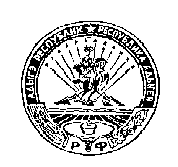 РОССИЙСКАЯ ФЕДЕРАЦИЯРЕСПУБЛИКА АДЫГЕЯМУНИЦИПАЛЬНОЕ ОБРАЗОВАНИЕ«НАТЫРБОВСКОЕ СЕЛЬСКОЕ ПОСЕЛЕНИЕ»385434 с. Натырбово, ул. Советская № 52тел./факс 9-76-69